RESUME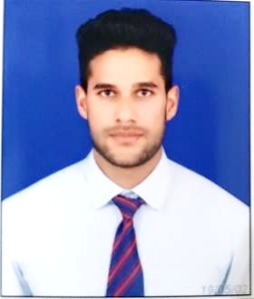   Ghulam    Email- ghulam-394527@gulfjobseeker.com  “Seeking managerial level assignments & engineering to be involved in a career where I can venture into the diverse aspects of engineering with my technical knowledge and skills to serve the organization as well as the society.”Completed B. tech(Civil engineering) from Uttaranchal University, Dehradun(2015-19).Master diploma in structural design using AutoCAD.Intermediate from National Institute of Open Schooling, Moradabad in2015.High school from Modern Public School, Moradabad in2013Designation	: Assistant SupervisorDuration	: August 2018 to July 2019Supervision of workers, subcontractors and workactivities.Preparing and presenting site inductions, safety briefings and toolboxtalks.Assessing and managing safetyhazards.Ensuring appropriate site rules and welfare facilities are inplace.Carrying out regularinspections.Helping project managers to plan the workprogram.Helping co-ordinate deliveries of materials, plant andequipment.Completing records for sitereports.Attending site managementmeetings.Carrying out regular inspections to ensure compliance with relevant legal requirements, processesand procedures.Raising safety concerns at the appropriatelevel.Resolving problems and implementingimprovements.Organizing and overseeing external inspections, such as with a health and safetyinspector.Providing emergency first aid ifrequired.Software used – estimation & costingWe have find out the whole building cost underbudget.We have reduced cost; time efforts & manpower such that overall cost can bereduced.Summer training in PWD (Public Work Division, Gov.  of India).Development of documentation & dimensions baseddesigns.Observation of land soil &weather.Finding possible designsolutions.Researching whether the design will work and be costeffective.Assessing the usability, environmental impact and safety of adesign.Summer training in Shiva Construction.Using computer aided design(CAD).Collecting and analysis of data from tests on soil & concretesamples.Analyzing & retestingthem.Writing regular progress reports and presenting them to project managers andclients.Integral Design on AutoCAD.Office suite: MS-office &Photoshop.Working skills of quality department & constructiondepartment.Basic knowledge of site supervision & meetings withmanagers.Participated and won prizes in English essay competition at schoollevel.Participated and won prizes in model presentation ofcampus.Active blooddonor.Participated in mathematics quiz & awarded with firstplace.Working & workout withdedication.Taking interest in practical field and itsapplications.Learning from every object by observation & questioning frommyself.An excellent teamworker.An agileLearner.Creative andlogical.Problem solvingability.Co-operative and keenobserver.Easily adaptable to anyEnvironment.Date of Birth	      :20/06/1997Nationality	:IndianLanguages Known:English, Hindi& UrduMaritalstatus	: SingleI hereby declare that all the details furnished here are true to the best of my knowledge.Date :Place: Dubai	(Ghulam)Project Area: Construction: ConstructionProject Title:Estimation & costing of institutional building.Project Role:Team leader